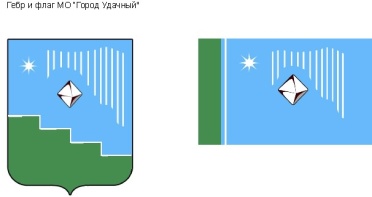 Российская Федерация (Россия)Республика Саха (Якутия)Муниципальное образование «Город Удачный»Городской Совет депутатовIV созывXLII СЕССИЯРЕШЕНИЕ4 мая 2022г.							                                    №42-2О внесении изменений в решение городского Совета депутатов МО «Город Удачный» от 23 июня 2021 года № 34-4 "Об утверждении перечня муниципального имущества МО «Город Удачный», предназначенного для предоставления в аренду субъектам малого и среднего предпринимательства и организациям, образующим инфраструктуру поддержки субъектам малого и среднего предпринимательства, и физическим лицам, не являющимся индивидуальными предпринимателями и применяющим специальный налоговый режим «налог на профессиональный доход»"Руководствуясь Федеральным законом от 6 октября 2003 года № 131-ФЗ «Об общих принципах организации местного самоуправления в Российской Федерации», Федеральным законом от 24 июля 2007 года № 209-ФЗ «О развитии малого и среднего предпринимательства в Российской Федерации», Положением о порядке формирования, ведения и обязательного опубликования перечня муниципального имущества МО «Город Удачный», предназначенного для предоставления в аренду субъектам малого и среднего предпринимательства и организациям, образующим инфраструктуру поддержки субъектам малого и среднего  предпринимательства, и физическим лицам, не являющимся индивидуальными предпринимателями и применяющим специальный налоговый режим «налог на профессиональный доход», городской Совет депутатов МО «Город Удачный» решил:1. Приложение к решению городского Совета депутатов МО «Город Удачный» от 23 июня 2021 года № 34-4  "Об утверждении перечня муниципального имущества МО «Город Удачный», предназначенного для предоставления в аренду субъектам малого и среднего предпринимательства и организациям, образующим инфраструктуру поддержки субъектам малого и среднего  предпринимательства, и физическим лицам, не являющимся индивидуальными предпринимателями и применяющим специальный налоговый режим «налог на профессиональный доход»" изменить и изложить согласно приложению к настоящему решению:2. Настоящее решение подлежит официальному опубликованию (обнародованию) в порядке, предусмотренном Уставом МО «Город Удачный».3. Настоящее решение вступает в силу после его официального опубликования (обнародования).4. Контроль исполнения настоящего решения возложить на комиссию по бюджету, налоговой политике, землепользованию, собственности (Иващенко В.М.).Председательгородского Совета депутатов                                                                  В.В. Файзулин  ПРИЛОЖЕНИЕк решению городского Совета депутатовМО «Город Удачный»от 4 мая 2022 года №42-2Перечень муниципального имущества МО «Город Удачный», предназначенного для предоставления в аренду субъектам малого и среднего предпринимательства и организациям, образующим инфраструктуру поддержки субъектам малого и среднего предпринимательства, и физическим лицам, не являющимся индивидуальными предпринимателями и применяющим специальный налоговый режим «налог на профессиональный доход»______________________________________________________№ п/пАдрес (местоположение) объекта <1>Вид объекта недвижимости: тип движимого имущества <2>Наименование объекта учета <3>Наименование объекта учета <3>Сведения о недвижимом имуществеСведения о недвижимом имуществеСведения о недвижимом имуществеСведения о недвижимом имуществеСведения о недвижимом имуществеСведения о недвижимом имуществеСведения о недвижимом имуществеСведения о недвижимом имуществеСведения о недвижимом имуществеСведения о недвижимом имуществеСведения о недвижимом имуществеСведения о недвижимом имуществеСведения о недвижимом имуществеСведения о правообладателях и о правах третьих лиц на имуществоСведения о правообладателях и о правах третьих лиц на имуществоСведения о правообладателях и о правах третьих лиц на имуществоСведения о правообладателях и о правах третьих лиц на имуществоСведения о правообладателях и о правах третьих лиц на имущество№ п/пАдрес (местоположение) объекта <1>Вид объекта недвижимости: тип движимого имущества <2>Наименование объекта учета <3>Наименование объекта учета <3>Основная характеристика объекта недвижимости <4>Основная характеристика объекта недвижимости <4>Основная характеристика объекта недвижимости <4>Основная характеристика объекта недвижимости <4>Кадастровый номерКадастровый номерКадастровый номерТехническое состояние объекта недвижимости <6>Техническое состояние объекта недвижимости <6>Категория земель <7>Категория земель <7>Вид разрешенного использования <8>Вид разрешенного использования <8>Для договоров аренды и безвозмездного пользованияДля договоров аренды и безвозмездного пользованияНаименование правообладателя <11>№ п/пАдрес (местоположение) объекта <1>Вид объекта недвижимости: тип движимого имущества <2>Наименование объекта учета <3>Наименование объекта учета <3>Тип (площадь - для земельных участков, зданий, помещений; протяженность, объем, площадь, глубина залегания - для сооружений)Фактическое значениеФактическое значениеЕдиница измерения (для площади - кв. м; для протяженности - м; для глубины залегания - м; для объема - куб. м)
номерномерТип (кадастровый, условный, устаревший)Техническое состояние объекта недвижимости <6>Техническое состояние объекта недвижимости <6>Категория земель <7>Категория земель <7>Вид разрешенного использования <8>Вид разрешенного использования <8>Наличие права аренды или права безвозмездного пользования на имущество <10>Дата окончания срока действия договора (при наличии)Наименование правообладателя <11>Наличие ограниченного вещного права на имущество <12>ИНН правообладателя <13>12344566788910101111121213141516171г. Удачный,п. Надежный, промзона, хлебозаводНежилое помещениеНежилое помещениеНежилое помещениеплощадь330,5330,5кв.м.14:16:010504:307914:16:010504:3079кадастровыйнетнет----нет-Собственность МО «Город Удачный» от 31.03.2021 № 14:16:010504:3079-14/172/2021-1нет-2г. Удачный,п. Надежный, промзона, хлебозаводНежилое помещениеНежилое помещениеНежилое помещениеплощадь341,0341,0кв.м.14:16:010504:308014:16:010504:3080кадастровыйнетнет----нет-Собственность МО «Город Удачный» от 31.03.2021 № 14:16:010504:3080-14/172/2021-1нет-3г. Удачный,п. Надежный, промзона, хлебозаводНежилое помещениеНежилое помещениеНежилое помещениеплощадь364,9364,9кв.м.14:16:010504:308114:16:010504:3081кадастровыйнетнет----нет-Собственность МО «Город Удачный» от 31.03.2021 № 14:16:010504:3081-14/172/2021-1да1427015237554г. Удачный,п. Надежный, промзона, хлебозаводНежилое помещениеНежилое помещениеНежилое помещениеплощадь486,7486,7кв.м.14:16:010504:308214:16:010504:3082кадастровыйнетнет----нет-с кадастровым номером, Собственность МО «Город Удачный» от 31.03.2021 № 14:16:010504:3082-14/172/2021-1нет-5г. Удачный,п. Надежный, промзона, хлебозаводНежилое помещениеНежилое помещениеНежилое помещениеплощадь419,4419,4кв.м.14:16:010504:285814:16:010504:2858кадастровыйнетнет----нет-, Собственность МО «Город Удачный» от 31.03.2021 № 14:16:010504:2858-14/172/2021-1да1433100182736г. Удачный,п. Надежный, промзона, хлебозаводНежилое помещениеНежилое помещениеНежилое помещениеплощадь779,8779,8кв.м.14:16:010504:285714:16:010504:2857кадастровыйнетнет----нет-Собственность МО «Город Удачный» от 31.03.2021 № 14:16:010504:2857-14/172/2021-1да7723267123927г. Удачный, мкр. Полярный, промзонаЗемельный участокЗемельный участокЗемельный участокплощадь28068,028068,0кв.м.14:16:010302:2014:16:010302:20кадастровыйнетнетземли населенных пунктовземли населенных пунктовнет-Собственность МО «Город Удачный» № 14-14/017-14/017/005/2016-266/2  от 30.12.2016нет-8г. Удачный, мкр. Полярный, промзонаЗемельный участокЗемельный участокЗемельный участокплощадь6326,06326,0кв.м.14:16:010302:2714:16:010302:27кадастровыйнетнетземли населенных пунктовземли населенных пунктовнет-Собственность МО «Город Удачный» № 14-14/017-14/017/005/2016-268/2  от 30.12.2016нет-9г. Удачный, мкр. Полярный, промзонаЗемельный участокЗемельный участокЗемельный участокплощадь12 12312 123кв.м.14:16:010302:2414:16:010302:24кадастровыйнетнетземли населенных пунктовземли населенных пунктовнет-Собственность МО «Город Удачный» № 14-14/017-14/017/005/2016-267/2  от 30.12.2016нет-10г. Удачный, Новый город, 7Внежилое помещениенежилое помещениенежилое помещениеплощадь84,684,6кв.м.14:16:010410:28614:16:010410:286кадастровыйнетнет----нет-Собственность МО «Город Удачный» от нет-